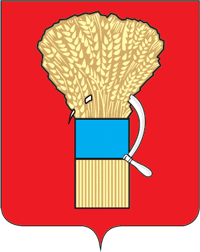 ДУМАУССУРИЙСКОГО ГОРОДСКОГО ОКРУГА Р Е Ш Е Н И Е28.01.2020                                     г.Уссурийск                                         № 163О внесении изменений в решение Думы Уссурийского городского округа  от 29 октября 2019 года № 76"О прогнозном плане (программе)  приватизации муниципального имущества Уссурийского городского округа на 2020 год"В соответствии с Федеральным законом Российской Федерации            от 21 декабря 2001 года № 178-ФЗ "О приватизации государственного и муниципального имущества", решением Думы Уссурийского городского округа от 28 июня 2012 года № 588-НПА "О Положении о порядке принятия решения об условиях приватизации муниципального имущества Уссурийского городского округа" и Уставом Уссурийского городского округа, Дума Уссурийского городского округаРЕШИЛА:1. Внести в решение Думы Уссурийского городского округа от                          29 октября 2019 года № 76 "О прогнозном плане (программе) приватизации муниципального имущества Уссурийского городского округа на 2020 год" (далее – решение) следующие изменения:в прогнозном плане (программе) приватизации муниципального имущества Уссурийского городского округа на 2020 год, утвержденном решением:1) в таблице "Перечень муниципального имущества Уссурийского городского округа, планируемого к приватизации в 2020 году" раздела 2: а) пункт I "Нежилые помещения (здания с земельными участками)" дополнить подпунктами 2,3 следующего содержания:б) дополнить пунктом II следующего содержания:2. Опубликовать  настоящее решение в  источнике для официального опубликования.3. Настоящее решение вступает в силу со дня его принятия.Председатель ДумыУссурийского городского округа                                                                   А.Н. Черныш2.Нежилое помещение № 42 в здании (админист-ративное, лит.А) Адрес: Приморский край,   г. Уссурийск, ул. Калинина, д.52.Назначение: нежилое, площадью 256,9 кв.м., этаж: 1.Существующие ограничения (обременения) права: объект культурного наследия3 квартал3.Нежилое помещение № 4 в здании(лит.А)Адрес: Приморский край,   г. Уссурийск, ул. Калинина, д.54.Назначение: нежилое, площадью 1069,1 кв.м., этаж: 3.Существующие ограничения (обременения) права: объект культурного наследия3 кварталII.Транспортные средстваТранспортные средстваТранспортные средстваТранспортные средства1.ТранспортноесредствоАвтомобиль ГАЗ-2752, фургон цельнометаллический, 2001 года выпуска, идентификационный номер XTH27520010030435, регистрацион-ный знак В812УА/125/RUS, кузов (прицеп) № 27520010001649, № двигателя *4063OC*Y3097631*, тип двигателя - бензиновый, цвет кузова - серо-белый, паспорт транспортного средства 52 КА 935693. Страна изготовитель транспортного средства - ОАО "Горьковский автомобильный завод", Россия. Техническое состояние - неудовлетворительное, для дальнейшей эксплуатации не пригоден2 квартал